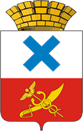 Администрация Городского округа «город Ирбит»Свердловской областиПОСТАНОВЛЕНИЕот 28 декабря  2023 года № 2350-ПАг. ИрбитО внесении изменений в административный регламент предоставления муниципальной услуги «Выдача разрешения на строительство объекта капитального строительства (в том числе внесение изменений в разрешение на строительство объекта капитального строительства и внесение изменений в разрешение на строительство объекта капитального строительства в связи с продлением срока действия такого разрешения)», утвержденный постановлением администрации Городского округа «город Ирбит» Свердловской области от 31.08.2023 № 1461-ПА В целях выявления планируемых к строительству объектов капитального строительства, относящихся к объектам, оказывающим негативное воздействие на окружающую среду и недопущения нарушения норм природоохранного законодательства                  в соответствии с постановлением Правительства Российской Федерации от 31.12.2020                     № 2398 «Об утверждении критериев отнесения объектов, оказывающих негативное воздействие на окружающую среду, к объектам I,  II,  III и  IV категорий», администрация Городского округа  «город Ирбит» Свердловской области ПОСТАНОВЛЯЕТ: Внести следующие изменения в административный регламент предоставления муниципальной услуги «Выдача разрешения на строительство объекта капитального строительства (в том числе внесение изменений в разрешение на строительство объекта капитального строительства и внесение изменений в разрешение на строительство объекта капитального строительства в связи с продлением срока действия такого разрешения)», утвержденный постановлением администрации Городского округа «город Ирбит» Свердловской области от 31.08.2023 № 1461-ПА «Об утверждении административного регламента предоставления муниципальной услуги «Выдача разрешения на строительство объекта капитального строительства (в том числе внесение изменений в разрешение на строительство объекта капитального строительства и внесение изменений в разрешение на строительство объекта капитального строительства в связи с продлением срока действия такого разрешения)»:-  дополнить раздел  2 «Сведения об объекте» приложения № 1 к административному регламенту строкой «2.3. Категория объекта, оказывающего негативное воздействие на окружающую среду, идентификационный код в случае его наличия»;-  дополнить раздел 3 «Сведения об объекте» приложения № 2 к административному регламенту строкой «3.3. Категория объекта, оказывающего негативное воздействие на окружающую среду, идентификационный код в случае его наличия»; -  дополнить раздел  2 «Сведения об объекте» приложения № 4 к административному регламенту строкой «2.3. Категория объекта, оказывающего негативное воздействие на окружающую среду, идентификационный код в случае его наличия».Контроль за исполнением настоящего постановления возложить на заместителя главы администрации Городского округа «город Ирбит» Свердловской области Е.А. Грицко.Опубликовать настоящее постановление в Ирбитской общественно-политической газете «Восход» и разместить на официальном сайте администрации Городского округа «город Ирбит» Свердловской области (www.moirbit.ru).Глава Городского округа«город Ирбит» Свердловской области                                                                          Н.В. Юдин